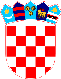 REPUBLIKA HRVATSKA VUKOVARSKO SRIJEMSKA ŽUPANIJA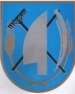 OPĆINA TOVARNIKOPĆINSKI NAČELNIKKLASA: 024-08/22-01/URBROJ: 2196-28-03-22-Tovarnik, 23.06.2022. VIJEĆNICIMA OPĆINSKOG VIJEĆAOPĆINE TOVARNIKPREDMET: Prijedlog  odluke o  darovanju nekretnine Osnovnoj školi Ilača- Banovci za potrebe projektiranja i izgradnje zgrade školske sportske dvorane  PRAVNA OSNOVA:   te članka 31. Statuta Općine Tovarnik ( „Službeni vjesnik“ Vukovarsko-srijemske županije br. 3/21 )PREDLAGATELJ: općinski načelnik IZVJESTITELJ: općinski načelnik    NADLEŽNOST ZA DONOŠENJE: Općinsko vijećeTEKST PRIJEDLOGA:Na temelju članka 31. stavak 1. točke  7. Statuta Općine Tovarnik ( „Službeni vjesnik“ Vukovarsko-srijemske županije br. 3/22 ) općinsko  vijeće Općine Tovarnik na svojoj 10. sjednici održanoj dana 27.06.2022. d o n o s i ODLUKU O DAROVANJU NEKRETNINEI.Općina Tovarnik, kao vlasnik, ovom  Odlukom daruje  nekretnina Osnovnoj školi Ilača - Banovci  označenu kao  k.č.  2751  k.o. Ilača, Vladimira Nazora, dvorište, ukupne površine 3036 m2, upisana u z.k. uložak 2054, k.o.  Ilača, zemljišnoknjižnog odjela Ilok, Općinski sud Vukovar u svrhu projektiranja i gradnje školske športske dvorane u sklopu osnovne škole. II.Tržišna  vrijednosti nekretnine  iz toč. I. ove Odluke iznosi 33.000 kn prema procjembenom elaboratu br. 146/2022 izrađen od stalnog sudskog vještaka za građevinarstvo, arhitekturu i procjenu nekretnina, Dinke Benačić, dipl.ing.arh. ( Vinkovci, svibanj 2022. )  III.Osnovna škola Ilača-Banovci se obvezuje darovanju nekretninu privesti namjeni utvrđenoj u točki I. ove Odluke u roku od 10 godina od dana sklapanja Ugovora o darovanju te u navedenom roku dostaviti Općini Tovarnik dokaze o tome. IV.Ovlašćuje se općinski načelnik za sklapanje Ugovora o darovanju  nekretnine iz točke I. ove Odluke sa Osnovnom školom Ilača-Banovci.Ugovor iz stavka 1. ove točke sadržavat će odredbe o zabrani otuđenja i opterećenja darovane nekretnine, bez suglasnosti darovatelja kao i dozvolu obdarenika da se u zemljišnoj knjizi nadležnog općinskog suda istodobno s upisom prava vlasništva na darovanoj nekretnini na njegovo ime, upiše i zabilježba zabrane otuđenja i opterećenja darovane nekretnine bez suglasnosti darovatelja. Ugovor o darovanju sadržavat će i raskidnu klauzulu u slučaju ako obdarenik promjeni namjenu darovane nekretnine, ako je ne privede svrsi iz toč. I. ove Odluke u roku od 10 godina ili  ako darovanju nekretninu otuđi ili optereti bez suglasnosti  darovatelja. V.Ova Odluka stupa na snagu danom donošenja te će se objaviti u „Službenom vjesniku“ Vukovarsko-srijemske županije.ObrazloženjeOpćini Tovarnik  je jedan od  prioriteta  projektiranje i gradnja školske sportske dvorane u Ilači kako bi sva djeca na području Općine Tovarnik dobila jednake uvjete za rast, razvoj i obrazovanje. Međutim, budući da je osnivač osnovne škole Vukovarsko-srijemska županija, te da Općina Tovarnik, iako ima stvarni interes, nema pravni interes, jer nije osnivač škole,  ne može projektirati i graditi školske dvorane, u općem društvenom interesu daruje zemljište osnovnoj školi Ilača -Banovci kako bi na njoj projektirali i gradili školsku sportsku dvoranu.  OPĆINSKI  NAČELNIKAnđelko Dobročinac, dipl.ing. 